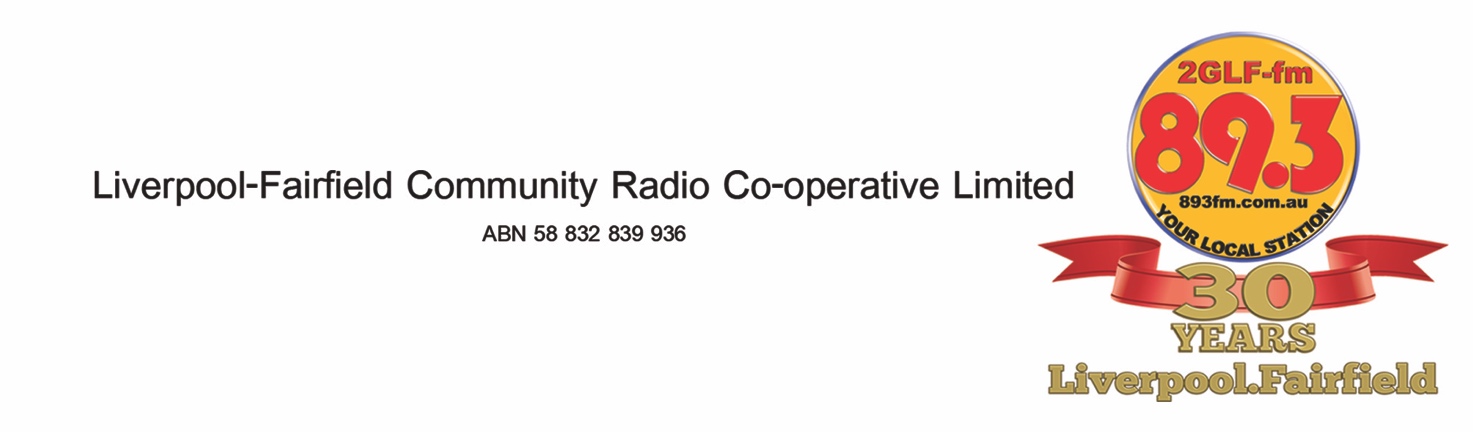 2GLF Training 2016Commencing  Monday 1st February 2016Week 1	 - Monday 1st February 20147.00pm to 9.00pm			Introduction to the course, radio sectors and where 2GLF fits into the overall broadcasting industryWeek 2 – Monday 8th February 20167.00pm to 9.00pm			Presenting on airWeek 3 – Monday 15th February 20167.00pm to 9.00pm			Writing for radioWeek 4 – Monday 29th February 20167.00pm to 9.00pmPlanning a Program			Week 5 – Monday 7th March 20167.00pm to 9.00pm			InterviewingWeek 6 – 14th March 20167.00pm to 9.00pm			Media LawWeek 7 – 22th March 20147.00pm to 9.00pm			Media Law and course round upEditing (the eighth topic) will be a session held at the studio and taken in small groups.In addition you will be required to attend eight evening sessions (duration of 2hours each) for panel training held at the studios.. During the Monday session on 1st February 2016 the groups for panel training will be formed on the basis of the evening the trainee prefers. The content for those sessions will be:Session 1An Introduction to the panel Session 2Panel Operation (You will need your headphones and some CDs)Session 3Microphone TechniqueSession 4Recording a program segmentSession 5Introduction to SimianSession 6Simian continuedSession 7Recording a 20 minute segment for air playSession 8ReviewCarol North-Samardziccarol@893fm.com.au			